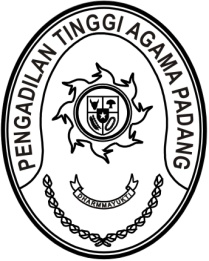 S  U  R  A  T      T  U  G  A  SNomor : W3-A/    /KP.04.5/1/2022Menimbang   : a.	bahwa dalam rangka Mutasi Jabatan Pimpinan Tinggi Pratama pada Badan Peradilan di Bawah Mahkamahung RI, Sekretaris pada Pengadilan Tinggi Agama Padang dimutasikan sebagai Sekretaris pada Pengadilan Tinggi Agama Jambi;	  b.bahwa untuk kelancaran pelantikan dipandang perlu menugaskan saudara Irsyadi, S.Ag., M.Ag. untuk mempersiapkan dan mengikuti pelantikan sebagai Sekretaris pada Pengadilan Tinggi Agama Jambi;Dasar 	: 	Surat Ketua Pengadilan Tinggi Agama Jambi nomor 
W5-A/131/Kp.04.6/1/2022 tanggal 10 Juni 2022 perihal Undangan;MEMBERI TUGASKepada 	: 	Nama	:	Irsyadi, S.Ag., M.Ag.		NIP	:	197007021996031005		Pangkat/Gol. Ru.	:	Pembina Utama Muda (IV/c)		Jabatan	:	Sekretaris 		Unit Kerja	: Pengadilan Tinggi Agama PadangUntuk 	: 	mengikuti persiapan pelantikan dan pengambilan sumpah jabatan sebagai Sekretaris pada Pengadilan Tinggi Agama Jambi pada tanggal 
19 s.d. 21 Januari 2022.								17 Januari 2022Ketua,Zein AhsanTembusan:Ketua Pengadilan Tinggi Agama Jambi.